International Situations Project TranslationReligiosity scaleTranslation provided by:Anagha Lavalekar, Jnana Prabodihini’s Institute of Psychology, PuneReference for the ReligiosityLeung, K., Lam, B. C., Bond, M. H., Conway, L. G., Gornick, L. J., Amponsah, B., ... & Busch, H. (2011). Developing and evaluating the social axioms survey in eleven countries: Its relationship with the five-factor model of personality. Journal of Cross-Cultural Psychology, 43, 833-857.The International Situations Project is supported by the National Science Foundation under Grant No. BCS-1528131. Any opinions, findings, and conclusions or recommendations expressed in this material are those of the individual researchers and do not necessarily reflect the views of the National Science Foundation.International Situations ProjectUniversity of California, RiversideDavid Funder, Principal InvestigatorResearchers:  Gwendolyn Gardiner, Erica Baranski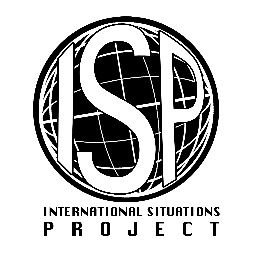 Original EnglishTranslation (Hindi)Belief in a religion helps one understand the meaning of life. धर्म में विश्वास जीवन का अर्थ समझने में मदद करता है।Religion helps people make good choices for their lives. धर्म लोगों को अपने जीवन के लिए अच्छा विकल्प बनाने में मदद करता है।Religious faith contributes to good mental health. धार्मिक आस्था अच्छे मानसिक स्वास्थ्य के लिए योगदान देती है।Religion slows down human progress.धर्म मानव प्रगति को धीमा कर देता हैThere is a supreme being controlling the universe.एक सर्वोच्च ताकत जगत को नियंत्रित कर रही हैReligion makes people healthier. धर्म लोगों को स्वस्थ बनाता है।Religion makes people happier. धर्म से लोगों को खुशिया मिलती है।Belief in a religion makes people good citizens.धर्म में विश्वास से लोग अच्छे नागरिक बनते है।Religious practice makes it harder for people to think independently.धार्मिक प्रथा लोगों को स्वतंत्र रूप से सोचने की प्रेरणा देती है।Only weak people need religion.केवल कमजोर लोगों को धर्म की आवश्यकता है।Religion makes people escape from reality.धर्म लोगों को वास्तविकता से पलायन कराता है।  Practicing a religion unites people with others. एक धर्म का अभ्यास दूसरों के साथ लोगों को एकजुट करता है Religious people are more likely to maintain moral standards. धार्मिक लोग अधिक नैतिक मानकों को बनाए रखने की संभावना रखते हैReligious beliefs lead to unscientific thinking.धार्मिक मान्यताओं से अवैज्ञानिक सोच पैदा होती है।Ignorance leads people to believe in a supreme being.अज्ञान लोगों को सर्वोच्च अस्तित्व में विश्वास करने को प्रवृत्त करता है।Evidence of a supreme being is everywhere for those who seek its signs.सर्वोच्च अस्तित्व का सबूत सब जगह है, जिन लोगों ने इसके संकेत की तलाश की है।Religion contradicts science.धर्म विज्ञान के विपरीत है।